Zajęcia rozwijające kreatywnośćKlasa I Szkoła Podstawowa Specjalna Nr 4 dla uczniów z niepełnosprawnością intelektualną w stopniu umiarkowanym i znacznymNazwisko i imię nauczyciela: Kondraciuk Elżbieta el.kondraciuk@wp.pltermin realizacji: 01.06.2020 r. Temat: Pies z origami.Instrukcja wykonania: 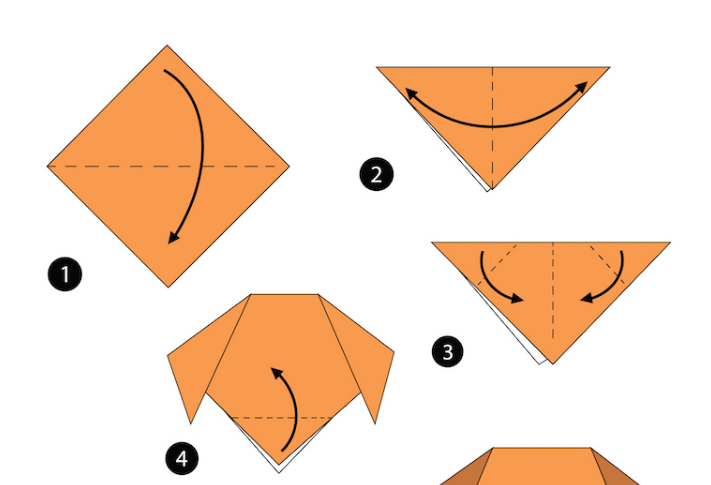 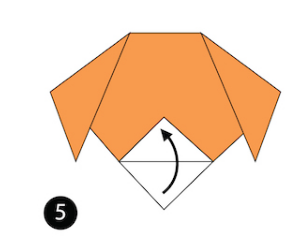 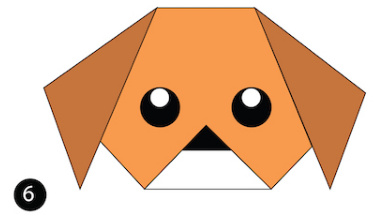 termin realizacji: 04.06.2020 r. Temat: Kot z origami.Instrukcja wykonania: 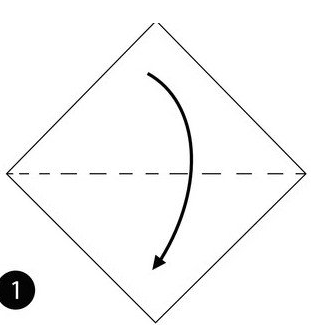 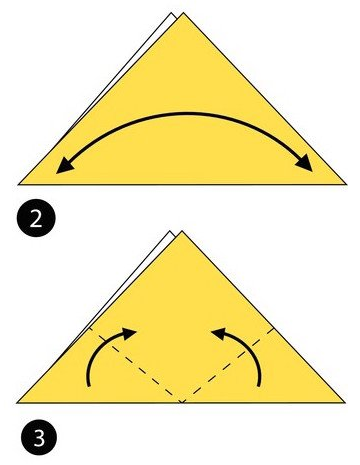 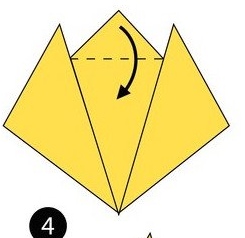 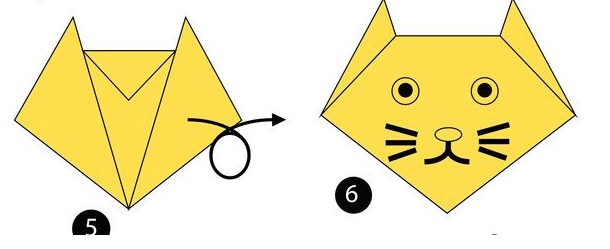 